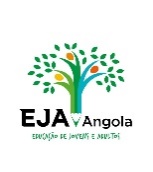 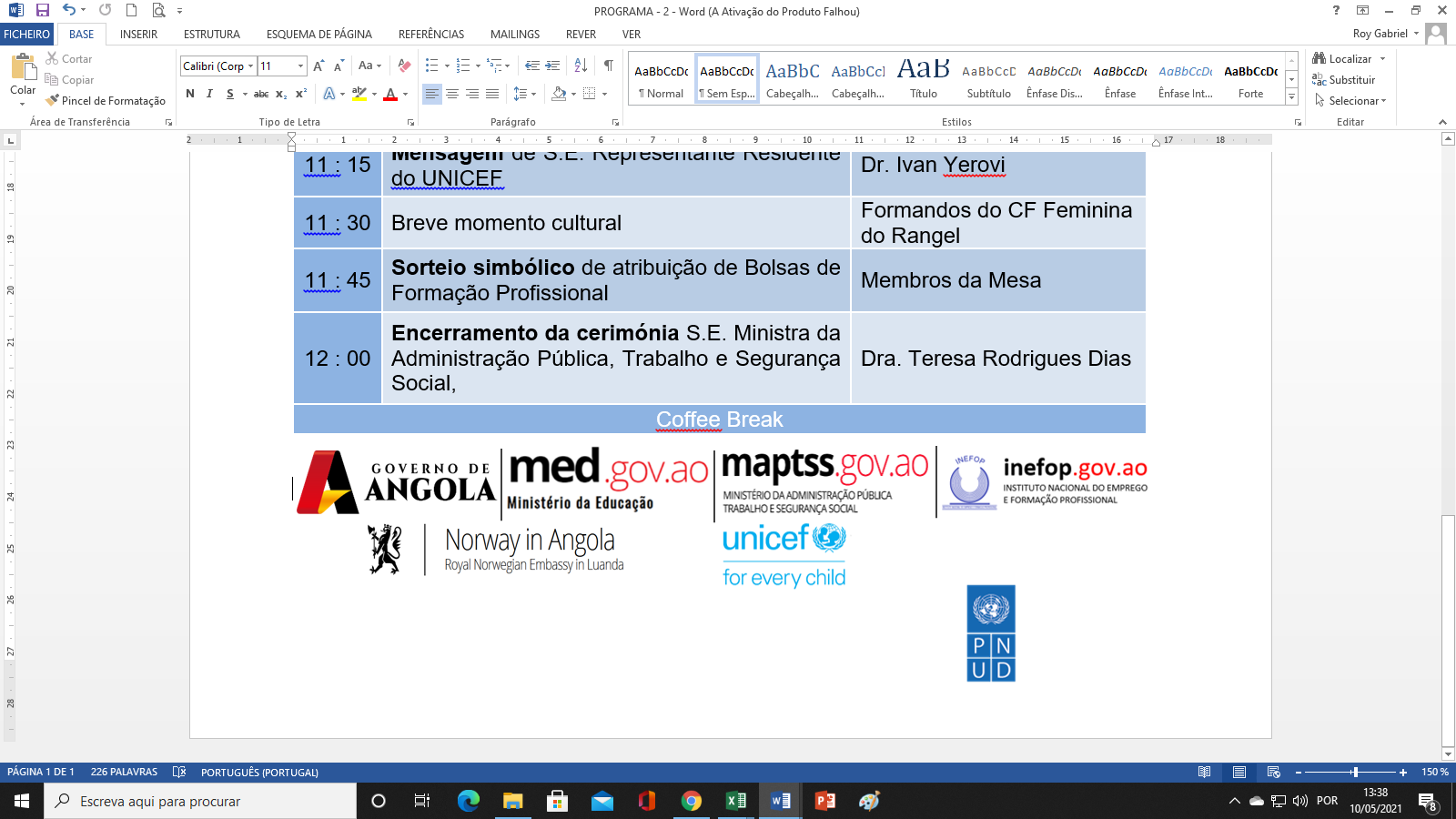 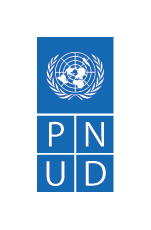 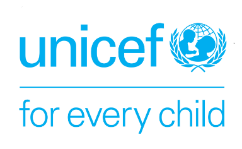 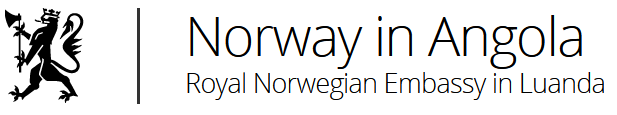 1ª EDIÇÃO CONCURSO PRÉMIO JOVEM INOVADOR 2021  “A Angola que queremos até 2030”ANEXO II MODELO DE PLANO DE NEGÓCIOS SIMPLIFICADODADOS DO EMPREENDEDOR(ES)Nome(es):Idade:					Sexo:				Estado Civil:Morada: 				Telefone:CARACTERIZAÇÃO DO PROJECTOExplique os motivos pelos quais se decidiu desenvolver o projeto e o que se espera como resultado.ANÁLISE DE MERCADO E COMPETITIVIDADEOportunidadesDescreva as oportunidades reais de mercado a partir das valências do projecto.AmeaçasDescreva situações que possam prejudicar o sucesso do projecto.ConcorrênciaDescreva os pontos fortes e fracos dos principais concorrentes em relação ao produto/serviço oferecido pelo projeto.PLANO DE MARKETING E COMERCIALIZAÇÃODescreva como será feita a sondagem de clientes potenciais quanto ao interesse em utilizar, ou mesmo adquirir, o produto/serviço oferecido neste projecto. Justifique a segmentação do mercado e os motivos de ter escolhido esses segmentos.RECURSOS HUMANOSDescreva o total de colaboradores/ funcionários do projecto de acordo o seu grau de instrução.PARCEIRIASDescreva outras instituições que já estejam firmadas no mercado e que possam servir como canal de comercialização ou fornecedores do produto ou serviço que o projecto oferece.SUSTENTABILIDADE ECONÓMICA, SOCIAL E AMBIENTALDescreva a sustentabilidade do projecto nas três vertentes (económica, social e ambiental) Sustentabilidade social e económicaSustentabilidade Ambiental INVESTIMENTOS PARA A IMPLEMENTACÃO DO PROJECTODescreva o custo de investimento do projecto de acordo as rubricas indicadas na tabela abaixo.SUA EMPRESASUA EMPRESAPontos FortesPontos FracosEMPRESA BEMPRESA BPontos FortesPontos FracosEMPRESA CEMPRESA CPontos FortesPontos FracosNome / Grau de InstruçãoEnsino SuperiorEnsino MedioEnsino de BaseOutroFulano 1Fulano 2Fulano 3NrRubricasValor1Arrendamento2Obras de reforma3Outros4Sub-total Custos de Instalação = (1+2+3)5Moveis6Computadores 7Outros 8Sub-total Equipamentos = (5+6+7)Total Geral = (4+8)